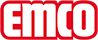 emco Bauemco MARSCHALL Original With rubber insert and scraper bar 522 SGKModel522 SGKLoadExtremely heavySupport chassisReinforced support chassis made using rigid aluminium with sound absorbing insulation on the undersideSupport chassis colourAluminium as standard. Anodised colours for an additional charge: EV3 gold, C33 mid-bronze, C35 black or C31 stainless steelApprox. height (mm)22Tread surfaceRecessed, robust, weather-proof profiled rubber inserts.Standard profile clearance approx. (mm)5 mm, rubber spacersAutomatic door systemsProfile clearance of 3 mm available as an option for revolving door drives, in accordance with EN 16005ColoursblackFlammabilityComplete mat system available with fire classification Cfl-s1 in accordance with EN 13501 (tested by the Textiles & Flooring Institute GmbH).ConnectionPlastic-coated steel cableWarranty4 year warrantyWarranty conditions are available at:DimensionsMat width:.........................mm (bar length)Mat depth:.........................mm (walking direction)Contactemco Bautechnik GmbH · Breslauer Straße 34 - 38 · D-49808 Lingen (Ems) · Germany · Phone: +49 (0) 591/9140-500 · Fax: +49 (0) 591/9140-852 · Email: bau@emco.de · www.emco-bau.com